William CouzensWilliam Couzens, born in Havant, Hampshire in 1892, was the eldest son of William and Emma Couzens, in a family of eight children. The Couzens were agricultural labourers and brick makers. In about 1898, William moved with his growing family to 8, Wright’s Cottages in Acton, Middlesex, where he found employment as a red brick moulder. In about 1903 the family moved again, this time to Hertfordshire, where they settled at 66 Rosebery Road, Bushey. By 1911 William, the eldest son, was 19 and working as a baker. He enlisted as Private G/1110  in Hammersmith with the Queen’s Royal West Surrey Regiment and was killed in action on the Western Front on 16 May 1915, aged 23. He is remembered with honour at Le Touret Memorial in northern France and is commemorated on the Bushey Memorial and at St James’ Parish Church.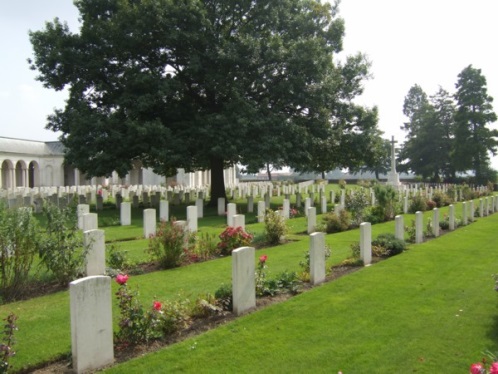 